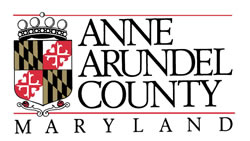 Steven R. SchuhCounty ExecutiveAnne Arundel CountyDrug & Alcohol Council Strategic PlanFiscal Years 2016 - 17Vision:	A safe and drug free County	Mission:	To reduce the abuse of alcohol and use of other drugs and the resulting negative consequencesAccomplishing the goals and objectives is contingent upon receiving adequate funding.Guiding Principles:All goals and objectives incorporate evidence supported practices, are outcome driven and expect accountabilityStakeholders ( including consumers, significant others and natural supports) will be engaged in all goal areasBehavioral Health is inclusive of Substance use disorder and Mental Health.All goals will consider the needs of special populations (e.g. homeless, young families, trauma, and criminal justice).Goals: (All Goals are interrelated and not listed in priority order)Reduce the harmful consequences of the abuse of alcohol and other drugs by encouraging the wellness of county residents through promotion, education, prevention, and early intervention services and activitiesDeliver quality behavioral health treatment & services inclusive of special populations  Increase the diversity of recovery services and supports available to help County residents develop resiliency and recover from substance use disorders and/or Co-occurring Disorders.Expand the current integrated, Collaborative/Behavioral Health Infrastructure/System to meet the complex needs of residents by coordinating care and services throughout the systemGoal 1: 	Reduce the harmful consequences of the abuse of alcohol and other drugs by encouraging the wellness of county residents through promotion, education, prevention, and early intervention services and activitiesGoal 2: Deliver quality behavioral health treatment & servicesGoal 3:  	Increase the diversity of recovery services and supports available to help County residents develop resiliency and recover from substance use disorders and/or Co-occurring Disorders.Goal 4: 	Establish an integrated, Collaborative/Behavioral Health Infrastructure & System to meet the complex needs of residentsObjective 1.1	Offer School Based Prevention Resources, Services and ProgramsObjective 1.1	Offer School Based Prevention Resources, Services and ProgramsObjective 1.1	Offer School Based Prevention Resources, Services and ProgramsObjective 1.1	Offer School Based Prevention Resources, Services and ProgramsActionActionResponsible AgenciesProgress/UpdatesEngage AACPS in dialog regarding Prevention Services, Programming and Resources for  School SchoolsIncrease student participation in prevention and wellness activities  in schools through SADD chaptersMaintain and expand Media ContestPromote prevention resources in school-based committees such as PTA’s, Business Advisory Groups and Signature Program LeadersPromote prevention resources among school personnel Conduct a Youth Consumption Survey in middle and high schoolsMaintain updated prevention resource links to information on-lineEngage AACPS in dialog regarding Prevention Services, Programming and Resources for  School SchoolsIncrease student participation in prevention and wellness activities  in schools through SADD chaptersMaintain and expand Media ContestPromote prevention resources in school-based committees such as PTA’s, Business Advisory Groups and Signature Program LeadersPromote prevention resources among school personnel Conduct a Youth Consumption Survey in middle and high schoolsMaintain updated prevention resource links to information on-lineAll prevention agencies, AACPS, private schoolsAACPS, private schoolsAll prevention agencies, AACPS, private schoolsObjective 1.2	Increase the access to Supportive Services and Healthy Lifestyle ResourcesObjective 1.2	Increase the access to Supportive Services and Healthy Lifestyle ResourcesObjective 1.2	Increase the access to Supportive Services and Healthy Lifestyle ResourcesObjective 1.2	Increase the access to Supportive Services and Healthy Lifestyle ResourcesActionResponsible AgenciesResponsible AgenciesProgress/UpdatesPromote activities that teach healthy lifestyle choices (Yoga, Relaxation, Mindfulness Training, Smoking cessation)Promote activities with the Healthy Anne Arundel BrandTrain county residents in Mental Health 1st Aid Promote wellness media links, DVD’s and resourcesPromote sober leisure events and activitiesPromote prevention resources, services and programming to recreational councils, youth sports leagues, coaches’ clinicsAA County Recreation & Parks, other private providers, AACPSAnne Arundel Mental Health Agency, private providers, AACPS, AACPDAll prevention agencies, AACPS, private schoolsAnne Arundel County Department of Health Health Anne Arundel PartnersAnne Arundel Community CollegeAA County Recreation & Parks, other private providers, AACPSAnne Arundel Mental Health Agency, private providers, AACPS, AACPDAll prevention agencies, AACPS, private schoolsAnne Arundel County Department of Health Health Anne Arundel PartnersAnne Arundel Community CollegeObjective 1.3   	Engage corporate partners to increase prevention and awareness messagingObjective 1.3   	Engage corporate partners to increase prevention and awareness messagingObjective 1.3   	Engage corporate partners to increase prevention and awareness messagingActionResponsible AgenciesProgress/UpdatesIncrease resident participation in efforts to reduce substance use among youth by engaging:YouthParents/CaregiversLaw EnforcementSchoolsBusinessesMediaHuman Service OrganizationsFaith-based and Fraternal organizationsCivic and volunteer groupsHealthcare professionalsState and local agencies with expertise in substance useOther organizations involved in reducing substance useConsumersSignificant othersNatural supportsPromote prevention programming, resources and services through community presentations, town halls, www.preventsubstanceabuse.org and social mediaAnne Arundel County Department of Health Community CoalitionsObjective 1.4 	Implement a jurisdictional Opioid Overdose Prevention PlanObjective 1.4 	Implement a jurisdictional Opioid Overdose Prevention PlanObjective 1.4 	Implement a jurisdictional Opioid Overdose Prevention PlanActionResponsible AgenciesProgress/UpdatesSubmit Strategic Plan to DHMH Behavioral Health AdministrationImplement approved Strategic Plan:Conduct the Maryland Public Opinion Survey(MPOS)Publicize results of MPOSFatal Overdose Review Team (FORT)Naloxone TrainingGood Samaritan Law EducationMedia Campaign with ”Denial is Deadly” messagingPrescription Drug BoxesParent and Youth Education about the risks of Opioids and HeroinParent and Youth Education about safe storage and safe disposal of prescription medicationPhysician, Pharmacist, Nurse Practitioner, Physician Assistant,  Dentist Education on Prescribing practices and talking to patients about the risks of prescription opioidsIncrease availability of Naloxone to interested community membersAnne Arundel County Department of Health AACPD, AAC Partnership for Children Youth and Families,OMPP coalitionAnne Arundel County Mental Health AgencyObjective 1.5 	Offer services and programs for children and families to prevent substance use disordersObjective 1.5 	Offer services and programs for children and families to prevent substance use disordersObjective 1.5 	Offer services and programs for children and families to prevent substance use disordersActionResponsible AgenciesProgress/UpdatesComplete additional cycles of Strengthening Families and seek funding for SPF cycles.Maintain recovery programs for adolescents who have substance use issuesOffer training, community presentations, and public forums about alcohol and substance use prevention strategiesMaintain website with resources and information www.networkofcare.orgAnne Arundel County Department of Health AAC Partnership for Children Youth and Families, Community coalitionsAnnapolis Youth Services BureauPeak Youth Services BureauAnne Arundel Mental Health AgencyObjective 2.1:  	Develop  bridge services between crisis and treatment that  includes multisite & same day assessmentsObjective 2.1:  	Develop  bridge services between crisis and treatment that  includes multisite & same day assessmentsObjective 2.1:  	Develop  bridge services between crisis and treatment that  includes multisite & same day assessmentsActionResponsible AgenciesProgress/UpdatesCreate Workgroup to develop action stepsCo-occurring Disorders (COD) Steering CommitteeAAMCBWMCPathwaysObjective 2.2:  	Increase access to same day/night outpatient, intensive outpatient, residential detoxification and partial hospitalization treatment services based on independent assessment and holistic treatment planning.Objective 2.2:  	Increase access to same day/night outpatient, intensive outpatient, residential detoxification and partial hospitalization treatment services based on independent assessment and holistic treatment planning.Objective 2.2:  	Increase access to same day/night outpatient, intensive outpatient, residential detoxification and partial hospitalization treatment services based on independent assessment and holistic treatment planning.ActionResponsible AgenciesProgress/UpdatesAssess current availability of same day services, gaps and barriers. Determine the role that Peer Support Specialists may provide.Encourage local officials support statewide funding for treatment on demand COD Steering Committee MembersTreatment ProvidersInsurance CommissionBHA/ValueOptions (Beacon Health Options Elected local officialsObjective 2.3:  	Promote care coordination/care management availability from assessment through treatment planning, treatment, step down and aftercare to enhance long term recovery and wellness.Objective 2.3:  	Promote care coordination/care management availability from assessment through treatment planning, treatment, step down and aftercare to enhance long term recovery and wellness.Objective 2.3:  	Promote care coordination/care management availability from assessment through treatment planning, treatment, step down and aftercare to enhance long term recovery and wellness.ActionResponsible AgenciesProgress/UpdatesCollect data on cost of care coordination/ care management as compared to outcome (e.g. Mental Health & Crisis Response) to show the cost benefitIdentify Wrap Around/Supportive Services (transportation, housing, employment, MA determination/redetermination)Identify the role of Peer Support SpecialistsCOD Steering CommitteeAnne Arundel County Department of Health AACMHACrisis Response SystemROSC Steering CommitteeRecovery Support ProvidersObjective 2.4:  	Support the permanent funding of all treatment courts through active participation with the Anne Arundel County Criminal Justice Coordinating Committee, as well as support of any and all relevant legislation and/or budget initiatives.Objective 2.4:  	Support the permanent funding of all treatment courts through active participation with the Anne Arundel County Criminal Justice Coordinating Committee, as well as support of any and all relevant legislation and/or budget initiatives.Objective 2.4:  	Support the permanent funding of all treatment courts through active participation with the Anne Arundel County Criminal Justice Coordinating Committee, as well as support of any and all relevant legislation and/or budget initiatives.ActionResponsible AgenciesProgress/UpdatesIdentify funding needs for budget presentation for May 2016.Identify the effective use of media relations in promoting outcomes of treatment courts.Adult Drug Treatment Court StaffObjective 2.5:  	Increase the number of substance use disorder and mental health providers in the County who are accredited by March 2017Objective 2.5:  	Increase the number of substance use disorder and mental health providers in the County who are accredited by March 2017Objective 2.5:  	Increase the number of substance use disorder and mental health providers in the County who are accredited by March 2017ActionResponsible AgenciesProgress/UpdatesIncrease the use of Evidenced Based Practices by all Outpatient and Residential Providers.Provide Peer mentoring for interested agenciesIdentify & communicate treatment outcomes.Assist providers as needed as appropriate with the accreditation processAll treatment providers and monitoring agenciesAccredited & Accreditation seeking agenciesAnne Arundel County Department of HealthAnne Arundel County Mental Health AgencyObjective 3.1  	Reduce the stigma associated with recoveryObjective 3.1  	Reduce the stigma associated with recoveryObjective 3.1  	Reduce the stigma associated with recoveryActionResponsible AgenciesProgress/UpdatesProvide education on addiction, trending drugs and recovery in partnership with local health care associations and treatment providers to residents.Promote recovery through awareness activitiesExplore opportunities to improve community perception of addiction and recovery.Anne Arundel County Department of Health Co-occurring Steering CommitteeTreatment ProvidersAnne Arundel Mental Health Agency Recovery Support Service ProvidersRecovery CommunityAnne Arundel Community CollegeObjective 3.2   	Improve and maintain a county wide Recovery Oriented System of Care that is inclusive of families and allies.Objective 3.2   	Improve and maintain a county wide Recovery Oriented System of Care that is inclusive of families and allies.Objective 3.2   	Improve and maintain a county wide Recovery Oriented System of Care that is inclusive of families and allies.ActionResponsible AgenciesProgress/UpdatesIncrease awareness of available Recovery Support Services (RSS) to providers and community, including professional services, wellness centers, and leisure activities	Develop Recovery Support Services for family members, allies, and significant others to engage in the recovery processPromote long term recovery through hope and independence by developing resources for those experiencing relapse, grief/loss due to drug related events and other stressors especially for young adults.Provide age specific recovery oriented activities to address the needs of young adults. Incorporate consumer participation into planning, implementation and evaluation of all treatment & recovery services.Conduct Town Hall meeting to solicit treatment/recovery needs and solutions.Recovery Support Service ProvidersTreatment ProvidersRecovery Community MembersRecovery Oriented System of CareGovernor’s Grants OfficeGovernor’s Office of VolunteersObjective 3.3   	Decrease barriers to accessing recovery services, especially transportation housing, employment opportunities, and affordable treatment optionsObjective 3.3   	Decrease barriers to accessing recovery services, especially transportation housing, employment opportunities, and affordable treatment optionsObjective 3.3   	Decrease barriers to accessing recovery services, especially transportation housing, employment opportunities, and affordable treatment optionsActionResponsible AgenciesProgress/Updates1.	Increase funding for Recovery Housing2.	Support private providers attaining MSARR accreditation.3.	Explore possibility of corporate sponsorship for RSS.4.	Explore alternative funding methods and community based partnerships.5.	Explore redirection of existing resources for recovery support services.6.	Increase number of Recovery Housing providers that allow residents to increase rent as recovery capital increases7.	Meet quarterly with housing providers to develop protocols for sharing information on successful promising and evidence based practices being implemented.8.	Provide opportunities for ongoing exchange of ideas and learning among community leaders who have an in depth understanding of the recovery resources available in Anne Arundel County. 10.	Increase utilization of existing underutilized resourcesAnne Arundel County Department of Health MSARR MSARR membersRecovery Housing ProvidersGovernor’s Grants OfficeGovernor’s Office of VolunteersObjective 4.1  	Engage the County Agencies in discussion to minimize transportation and housing related barriers to treatment.Objective 4.1  	Engage the County Agencies in discussion to minimize transportation and housing related barriers to treatment.Objective 4.1  	Engage the County Agencies in discussion to minimize transportation and housing related barriers to treatment.ActionResponsible AgenciesProgress/UpdatesDevelop a “map” of Providers and the service Delivery System to identify transportation deserts.Provide input to Anne Arundel County Housing subcommittee regarding challenges for substance use disorder and Co-occurring Disorder PopulationAnne Arundel County Human Services SubcommitteeAnne Arundel County Department of HealthAnne Arundel County Mental Health AgencyObjective 4.2	Advocate for increase in MA reimbursement rates for Substance Use Disorder Treatment to increase provider sustainabilityObjective 4.2	Advocate for increase in MA reimbursement rates for Substance Use Disorder Treatment to increase provider sustainabilityObjective 4.2	Advocate for increase in MA reimbursement rates for Substance Use Disorder Treatment to increase provider sustainabilityActionResponsible AgenciesProgress/UpdatesProvider survey and aggregate financial data for presentation to legislative entities•	Co-occurring Steering Committee•	MADC•	Anne Arundel Mental Health AgencyAnne Arundel County Department of HealthBehavioral Health AdministrationObjective 4.3  	Address deficiencies in Workforce Development in SUD field (Training, number of qualified staff, core competencies, attractive compensation).Objective 4.3  	Address deficiencies in Workforce Development in SUD field (Training, number of qualified staff, core competencies, attractive compensation).Objective 4.3  	Address deficiencies in Workforce Development in SUD field (Training, number of qualified staff, core competencies, attractive compensation).ActionResponsible AgenciesProgress/Updates1.	Provide educational opportunities for Professionals including trauma informed care2.	Increase availability of psychiatrists and Nurse Practitioners able to provide psychopharmacological management of SUD and Co-occurring disorders.3.	Offer cross agency/cross organizational learning opportunities on new research and best practices in treatment and recovery to include easier access to treatment4.   Increase training available to Parole and Probation Officers to work with those with SRD and  COD•	Anne Arundel County Department of Health•	Anne Arundel Mental Health Agency•	Treatment Providers•	Governor’s Grants Office•	Governor’s Office of VolunteersMaryland Higher Education CommissionUniversity of Maryland School of Psychiatry Social Work/Med SchoolObjective 4.4 	Promote and expand the use of data driven accountability and decision making to improve client outcomes and optimize use of resources Objective 4.4 	Promote and expand the use of data driven accountability and decision making to improve client outcomes and optimize use of resources Objective 4.4 	Promote and expand the use of data driven accountability and decision making to improve client outcomes and optimize use of resources ActionResponsible AgenciesProgress/Updates1.	Create central data depository accessible to all stakeholders (crisis calls by zip code for SUD/MH, heroin OD calls, crime rate, etc.)2.	Engage in research and publish results of effective county initiatives through Partnerships with local research entities:  Johns Hopkins, University of Maryland and Access Research Grants via GOCCP.3.	Use data to identify geographic areas of concern and develop solutions4.	Use coordinated public private partnership use data driven analysis to decrease obstacles  & measure success5.	Hold focus groups to coordinate federal, public and private efforts and best practices6.	Use existing stakeholder meetings to disseminate program informationCOD Steering CommitteeROSC Change Agent CommitteeGovernor’s Grants OfficeGovernor’s Office of VolunteersObjective 4.5  	Create a central location/system for residents and law enforcement to access sub-acute treatment and resources (multi-site & available digitally )Objective 4.5  	Create a central location/system for residents and law enforcement to access sub-acute treatment and resources (multi-site & available digitally )Objective 4.5  	Create a central location/system for residents and law enforcement to access sub-acute treatment and resources (multi-site & available digitally )ActionResponsible AgenciesProgress/UpdatesIdentify incremental steps toward centralization, such as central phone line, initially available during business hours , then expanded hoursHave all participating providers identify one staff person to take callers/referrals from central line along with a backup personEngage individuals in recovery to volunteer at central locationPromote a central telephone number for Peer Support ServicesPromote telephone and social media support services to better access treatment and recovery resources at local communityAnne Arundel County Department of HealthAnne Arundel County Mental Health AgencyAnne Arundel County GovernmentAnne Arundel County Partnership for Children Youth and FamiliesRecovery CommunityObjective 4.6 Establish and sustain an evidenced based model of substance use disorder and mental health integration that meets the needs of Anne Arundel County residents and is responsive to the shifting landscape of healthcare reformObjective 4.6 Establish and sustain an evidenced based model of substance use disorder and mental health integration that meets the needs of Anne Arundel County residents and is responsive to the shifting landscape of healthcare reformObjective 4.6 Establish and sustain an evidenced based model of substance use disorder and mental health integration that meets the needs of Anne Arundel County residents and is responsive to the shifting landscape of healthcare reformActionResponsible AgenciesProgress/UpdatesResearch evidenced based and promising models of SUD/MH Integration NationallyIdentify jobs/tasks that can be collocated and/or sharedContinue monthly Behavioral Health Integration Meetings between Health Officer &  Executive Directors of Anne Arundel Mental Health Agency and AACPCYFAnne Arundel County Department of HealthAnne Arundel County Mental Health AgencyAnne Arundel County Partnership for Children Youth and FamiliesAnne Arundel County GovernmentObjective 4.7 Support behavioral health providers for the integration of Behavioral Health services with medically based servicesObjective 4.7 Support behavioral health providers for the integration of Behavioral Health services with medically based servicesObjective 4.7 Support behavioral health providers for the integration of Behavioral Health services with medically based servicesActionResponsible AgenciesProgress/UpdatesSupport mentorship and training on developing the infrastructure including IT/computer, Personnel, training, HIPAA compliance, confidentiality and financing.COD Treatment ProvidersGovernor’s Grants Office